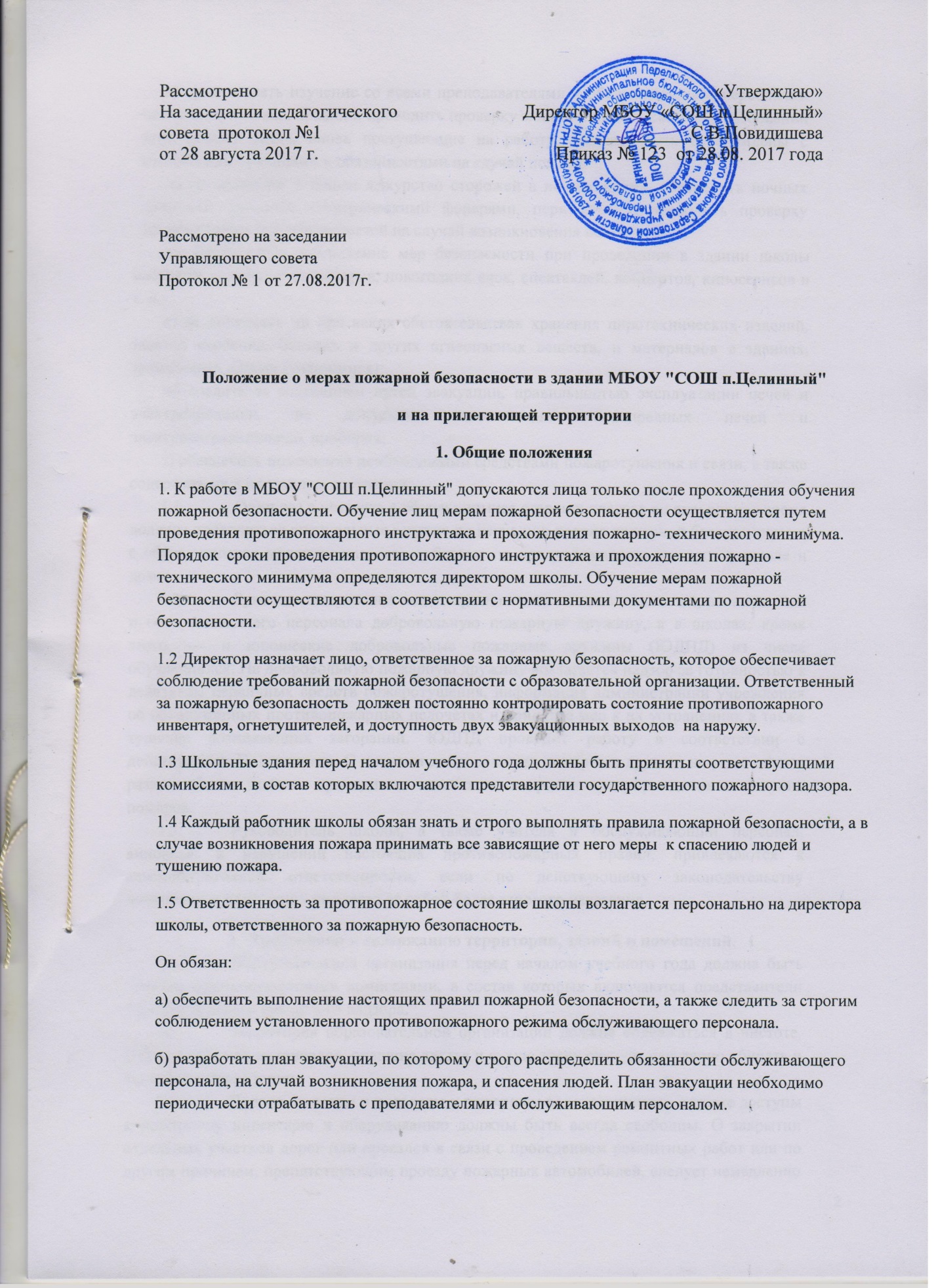 в) организовать изучение со всеми преподавателями и обслуживающим персоналом настоящих типовых правил и проводить проверку знаний и выполнения ими требований этих правил. Лица, вновь поступающие на работу, должны быть ознакомлены с настоящими правилами и обязанностями на случай пожара; г) организовать в школе дежурство сторожей в ночное время, обеспечить ночных дежурных ручными электрическими фонарями, периодически проводить проверку знания дежурными обязанностей на случай возникновения пожара: д) обеспечивать соблюдение мер безопасности при проведении в здании школы массовых мероприятий, вечеров, новогодних елок, спектаклей, концертов, киносеансов и т. п.; е) не допускать ни при каких обстоятельствах хранения пиротехнических изделий, запасов керосина, бензина и других огнеопасных веществ, и материалов в зданиях, занимаемых детьми (учащимися); ж) следить за состоянием путей эвакуации, правильностью эксплуатации печей и электропроводки, не допускать использования неисправных печей и электронагревательных приборов; з) обеспечить помещения необходимыми средствами пожаротушения и связи, а также содержать их в исправном состоянии. 1.1. Один раз в четверть с обучающимися старших классов во внеурочное время должны проводиться специальные занятия по изучению правил пожарной безопасности, а с обучающимися младших классов — беседы по предупреждению пожаров в школе и дома. 1.2. Руководитель школы может организовать из преподавателей, воспитателей и обслуживающего персонала добровольную пожарную дружину, а в школах, кроме этого, — и юношеские добровольные пожарные дружины (ЮДПД) из числа обучающихся. На добровольную пожарную дружину возлагается надзор за готовностью к действиям первичных средств пожаротушения, информация администрации учреждения об обнаруженных противопожарных недочетах и принятие мер к их устранению, а также тушение возникающих загораний. ЮДПД проводит работу в соответствии с действующим Положением. С членами добровольных пожарных дружин не реже одного раза в квартал должны проводиться занятия по вопросам предупреждения и тушения пожаров. 1.3. Руководитель школы, а также учителя и обслуживающий персонал, виновные в нарушении настоящих противопожарных правил, привлекаются к административной ответственности, если по действующему законодательству допущенные нарушения не влекут за собой более строгого наказания. 2. Требования к содержанию территории, зданий и помещений. 2.1. Образовательная организация перед началом учебного года должна быть принята соответствующими комиссиями, в состав которых включаются представители государственного пожарного надзора. 2.2. Территория образовательной организации должна содержаться в чистоте. Отходы горючих материалов, опавшие листья и сухую траву следует регулярно убирать и вывозить с территории. 2.3. Дороги, проезды и подъезды к пожарным водоисточникам, а также доступы к пожарному инвентарю и оборудованию должны быть всегда свободны. О закрытии отдельных участков дорог или проездов в связи с проведением ремонтных работ или по другим причинам, препятствующим проезду пожарных автомобилей, следует немедленно уведомить пожарную охрану. 2.4. Противопожарные разрывы между зданиями не должны использоваться для складирования материалов и оборудования, а также для стоянки автотранспорта. 2.5. Разведение костров, сжигание мусора на территории не допускается. 2.6. Вместимость помещений должна соответствовать установленным нормам. 2.7. Расстановка мебели и оборудования в классах, кабинетах, мастерских, столовых и других помещениях не должна препятствовать эвакуации людей и подходу к средствам пожаротушения. 2.8. В коридорах, вестибюлях, холлах, на лестничных клетках и дверях эвакуационных выходов должны иметься предписывающие и указательные знаки безопасности. 2.9. Эвакуационные проходы, выходы, коридоры, тамбуры и лестницы не должны загромождаться каким-либо оборудованием и предметами. 2.10. Двери лестничных клеток, коридоры, тамбуры и холлы должны иметь уплотнения в притворах, оборудованы устройствами самозакрывания, которые должны постоянно находиться в исправном состоянии. В период пребывания людей в зданиях двери эвакуационных выходов допускается запирать только изнутри с помощью легко открывающихся (без ключей) запоров (задвижек, крючков и т.д.).                                            2.11. В помещениях, связанных с пребыванием детей, ковры, паласы, ковровые дорожки и т.п. должны быть жестко прикреплены к полу.                                                                                    2.12. Здания образовательной организации должны быть оборудованы средствами оповещения людей о пожаре. Для оповещения людей о пожаре могут быть использованы внутренняя телефонная и радиотрансляционная сети, специально смонтированные сети вещания, звонки и другие звуковые сигналы.                                                                                                                 2.13. В чердачных помещениях не разрешается производить сушку белья, устраивать склады (за исключением хранения оконных рам), архивы, голубятни, мастерские. 2.14. Двери (люки) чердачных и технических помещений (насосных, вентиляционных камер, бойлерных, складов, кладовых,  электрощитовых и т.д.) должны быть постоянно закрыты на замок. Ключи от замков следует хранить в определенном месте, доступном для получения их в любое время суток. На дверях помещений должны быть надписи, определяющие назначение помещений и место хранения ключей. 2.15. Наружные пожарные лестницы, лестницы-стремянки и ограждения на крышах зданий должны содержаться в исправном состоянии. Допускается нижнюю часть наружных вертикальных лестниц закрывать легкоснимаемыми щитами на высоту не более 2,5 м от уровня земли. 2.16. В здании образовательной организации проживание обслуживающего персонала и других лиц не допускается. 2.17. Размещение аккумуляторных, хранение легковоспламеняющихся и горючих жидкостей, баллонов с горючими газами и кислородом, целлулоида и других легковоспламеняющихся материалов в зданиях, связанных с пребыванием детей, а также в подвалах и цокольных помещениях не допускается. 2.18. Приямки окон подвальных и цокольных помещений должны содержаться в чистоте. Не допускается устанавливать на приямках и окнах несъемные металлические решетки, загромождать приямки и закладывать кирпичом оконные проемы. 2.19. В здании образовательной организации запрещается: а) производить перепланировку помещений с отступлением от требований строительных норм и правил;б) использовать для отделки стен и потолков путей эвакуации (рекреаций, лестничных клеток, фойе, вестибюлей, коридоров и т.п.) горючие материалы; в) устанавливать решетки, жалюзи и подобные им несъемные солнцезащитные, декоративные и архитектурные устройства на окнах помещений, связанных с пребыванием людей, лестничных клеток, коридоров, холлов и вестибюлей; г) снимать дверные полотна в проемах, соединяющих коридоры с лестничными клетками; д) забивать двери эвакуационных выходов; е) применять для отопления нестандартные нагревательные устройства; ж) использовать электроплитки, кипятильники, электрочайники, газовые плиты и т.п. для приготовления пищи и трудового обучения за исключением отдельных помещений; з) устанавливать зеркала и устраивать ложные двери на путях эвакуации; и) проводить огневые, электрогазосварочные и другие виды пожароопасных работ в зданиях при наличии в их помещениях людей; к) обертывать электрические лампы бумагой, материей и другими горючими материалами; л) производить уборку помещений, очистку деталей и оборудования с применением легковоспламеняющихся и горючих жидкостей; м) производить отогревание труб систем отопления, водоснабжения, канализации и т.п. с применением открытого огня. Для этих целей следует применять горячую воду, пар или нагретый песок; н) хранить на рабочих местах и в шкафах, а также оставлять в карманах спецодежды использованные обтирочные материалы; о) оставлять без присмотра включенные в сеть компьютеры, ноутбуки, телевизоры и другие электроприборы. 2.20. Одежду и обувь следует сушить в специально выделенных для этой цели помещениях или шкафах, выполненных из негорючих материалов, с обогревом радиаторами водяного отопления. 2.21. Огневые и сварочные работы могут быть допущены только с письменного разрешения руководителя школы. Эти работы должны производиться согласно требованиям Правил пожарной безопасности при проведении сварочных и других огневых работ на объектах народного хозяйства. 2.22. Пользоваться утюгами разрешается только в специально отведенных помещениях, под наблюдением работника школы. Использование помещений для других целей, в том числе для хранения белья, не допускается. Глажение разрешается только утюгами с исправными терморегуляторами и световыми индикаторами включения. Утюги должны устанавливаться на подставках из огнеупорных материалов. 2.23. Все здания и помещения должны быть обеспечены первичными средствами пожаротушения. 2.24. По окончании занятий в классах, мастерских, кабинетах и лабораториях учителя, преподаватели, лаборанты, мастера производственного обучения и другие работники должны тщательно осмотреть помещение, устранить выявленные недостатки и закрыть помещения, обесточив электросеть. 3. Отопление, вентиляция и кондиционирование воздуха. 3.1. Перед началом отопительного сезона котельные, калориферные установки, печи и другие приборы отопления, а также перед началом учебного года системы вентиляции и кондиционирования воздуха и кухонные очаги должны быть тщательно проверены и отремонтированы, а обслуживающий их персонал должен пройти противопожарный инструктаж. 3.2. Неисправные устройства систем отопления, вентиляции и кондиционирования воздуха, а также кухонные очаги эксплуатировать не допускается. 3.3. Использование вентиляционных каналов для отводов продуктов сгорания от газовых приборов запрещается. 3.4. Хранение в вентиляционных камерах оборудования и материалов запрещается. 3.5. Автоматические огнезадерживающие устройства (заслонки, шиберы, клапаны), установленные на воздуховодах в местах пересечения противопожарных преград, устройства блокировки вентиляционных систем с автоматической пожарной сигнализацией и системами пожаротушения, противопожарные разделки дымоходов, вытяжные зонты и каналы от плит должны содержаться в исправном состоянии. 3.6. При эксплуатации систем вентиляции и кондиционирования воздуха запрещается: а) отключать огнезадерживающие устройства; б) выжигать скопившиеся в воздуховодах и зонтах жировые отложения и другие горючие вещества; в) закрывать вытяжные каналы, отверстия и решетки. 3.7. В местах забора воздуха должна быть исключена возможность появления горючих газов, паров, дыма, искр и открытого огня. 4. Электроустановки. 4.1. Электрические сети и электрооборудование, используемые в организации, и их эксплуатация должны отвечать требованиям действующих Правил устройства электроустановок, Правил технической эксплуатации электроустановок потребителей и Правил техники безопасности при эксплуатации электроустановок потребителей. 4.2. Администрация образовательной организации обязана обеспечить обслуживание и техническую эксплуатацию электрооборудования и электросетей, своевременное проведение профилактических осмотров, планово-предупредительных ремонтов и эксплуатацию электрооборудования, аппаратуры и электросетей в соответствии с требованиями документов, указанных в п. 3.1. 4.3. Соединения, оконцевания и ответвления жил проводов и кабелей должны быть выполнены с помощью опрессовки, сварки, пайки или специальных зажимов. 4.4. Устройство и эксплуатация временных электросетей за исключением электропроводки, питающей места производства строительных и временных ремонтно-монтажных работ, не допускается. 4.5. В производственных, складских и других помещениях с наличием горючих материалов и изделий в сгораемой упаковке, электрические светильники должны иметь закрытое или защищенное исполнение (со стеклянными колпаками). 4.6. Переносные светильники должны быть оборудованы защитными стеклянными колпаками и металлическими сетками. Для этих светильников и другой переносной и передвижной электроаппаратуры следует применять гибкие кабели с медными жилами и резиновой изоляцией в оболочке, стойкой к окружающей среде. Подключение переносных светильников следует предусматривать от осветительных коробок со штепсельными розетками. 4.7. Устройство воздушных линий электропередачи и наружных электропроводок над сгораемыми кровлями, навесами, штабелями лесоматериалов, тары и складами для хранения горючих материалов не допускается. 4.8. Осветительная электросеть должна быть смонтирована так, чтобы светильники находились на расстоянии не менее 0,2 м от поверхности строительных конструкций из горючих материалов и не менее 0,5 м от тары в складских помещениях. 4.9. Электродвигатели должны регулярно очищаться от пыли. Запрещается накрывать электродвигатели какими-либо горючими материалами. 4.10. Все неисправности в электросетях и электроаппаратуре, которые могут вызвать искрение, короткое замыкание, сверхдопустимый нагрев изоляции, кабелей и проводки, должны немедленно устраняться. Неисправные электросети и электрооборудование следует немедленно отключать до приведения их в пожаробезопасное состояние. 4.11. При эксплуатации электроустановок запрещается: а) использовать кабели и провода с поврежденной или потерявшей защитные свойства изоляцией; б) оставлять под напряжением электрические провода и кабели с неизолированными концами; в) пользоваться поврежденными (неисправными) розетками, ответвительными коробками, рубильниками и другими электроустановочными изделиями; г) завязывать и скручивать электропровода, а также оттягивать провода и светильники, подвешивать светильники (за исключением открытых ламп) на электрических проводах; д) использовать ролики, выключатели, штепсельные розетки для подвешивания одежды и других предметов; е) применять для прокладки электросетей радио- и телефонные провода; ж) применять в качестве электрической защиты самодельные и некалиброванные предохранители; з) снимать стеклянные колпаки со светильников закрытого исполнения. 4.12. Всякого рода новые подключения различных токоприемников (электродвигателей, нагревательных приборов и т.д.) должны производиться только после проведения соответствующих расчетов, допускающих возможность таких подключений. 4.13. Во всех помещениях (независимо от их назначения), которые по окончании работ закрываются и не контролируются, все электроустановки (кроме холодильников) должны отключаться. 4.14. Используемые для отопления небольших помещений масляные электрорадиаторы и греющие электропанели заводского изготовления должны иметь индивидуальную электрозащиту и исправные электрорегуляторы. 4.15. Образовательная организация должна быть обеспечена электрическими фонарями на случай отключения электроэнергии. 5. Противопожарное водоснабжение. 5.1. Администрация образовательной организации обязана обеспечить техническое обслуживание, исправное состояние и постоянную готовность к использованию находящихся на балансе учреждения систем противопожарного водоснабжения (наружных водопроводных сетей с установленными на них пожарными гидрантами и указателями; пожарных водоемов и резервуаров; насосных станций для повышения давления в наружных и внутренних водопроводных сетях; пожарных пирсов и подъездов к естественным водоисточникам; внутренних пожарных кранов; стационарных установок водоснабжения, приспособленных для забора воды на случай пожара.) 5.2. В случае проведения ремонтных работ или отключения участков водопроводной сети, выхода из строя насосных станций, утечки воды из пожарных водоемов и резервуаров следует немедленно уведомить пожарную охрану. 5.3. Крышки люков пожарных резервуаров и колодцев подземных гидрантов должны быть постоянно закрыты. Их необходимо своевременно очищать от грязи, льда и снега. 6. Установки пожарной автоматики. 6.1. Администрация образовательной организации должна обеспечить работоспособность и надежную эксплуатацию пожарной автоматики в соответствии с требованиями Типовых правил технического содержания установок пожарной автоматики. Техническое обслуживание установок пожарной автоматики должно проводиться в соответствии с инструкцией по организации и проведению работ по регламентированному техническому обслуживанию установок пожаротушения, пожарной и охранно-пожарной сигнализации. 6.2. При производстве работ по техническому обслуживанию и ремонту специализированной организацией контроль за качеством их выполнения осуществляет должностное лицо образовательной организации, ответственное за эксплуатацию установок. 6.3. Установки пожарной автоматики должны эксплуатироваться в автоматическом режиме и круглосуточно находиться в работоспособном состоянии. 6.4. В период выполнения работ по техническому обслуживанию или ремонту, проведение которых связано с отключением установок, администрация образовательной организации обязана обеспечить пожарную безопасность защищаемых установками помещений и поставить в известность пожарную охрану. 6.5. При эксплуатации пожарной автоматики не допускается: а) устанавливать взамен вскрывшихся и неисправных оросителей пробки и заглушки; б) загромождать подходы к контрольно-сигнальным устройствам и приборам; в) складировать материалы на расстоянии менее 0,9 м до оросителей и 0,6 м до извещателей; г) использование трубопроводов установок для подвески или крепления какого-либо оборудования; д) нанесение на оросители и извещатели краски, побелки, штукатурки и других защитных покрытий при ремонтах и в процессе эксплуатации. 7. Первичные средства пожаротушения. 7.1. Образовательная организация должна быть оснащена первичными средствами пожаротушения независимо от оборудования зданий и помещений установками пожаротушения и пожарными кранами. 7.2. Места расположения первичных средств пожаротушения должны указываться в планах эвакуации, разрабатываемых согласно ГОСТ 12.1.114-82. Внешнее оформление и указательные знаки для определения мест расположения первичных средств пожаротушения должны соответствовать требованиям ГОСТ 12.4.026-76. 7.3. Ручные огнетушители должны размещаться согласно требованиям ГОСТ 12.4.009-83: а) путем навески на вертикальные конструкции на высоте не более 1,5 м от уровня пола до нижнего торца огнетушителя;б) путем установки в пожарные шкафы совместно с пожарными кранами, в специальные тумбы или на пожарные стенды. 7.4. Огнетушители должны устанавливаться таким образом, чтобы был виден имеющейся на его корпусе текст инструкции по использованию. Конструкции и внешнее оформление тумб и шкафов для размещения огнетушителей должны позволять визуально определить тип установленных в них огнетушителей. 7.5. Огнетушители должны размещаться в легкодоступных местах, где исключено повреждение, попадание на них прямых солнечных лучей и атмосферных осадков, непосредственное воздействие отопительных и нагревательных приборов. При размещении огнетушителей не должны ухудшаться условия эвакуации людей. 7.6. Огнетушители, размещаемые вне помещений или в неотапливаемых помещениях, подлежат съему на холодный период. В этих случаях на пожарных стендах должна быть информация о месте их расположения. 7.7. На период перезарядки и технического обслуживания огнетушителей, связанного с их ремонтом, взамен должны быть установлены огнетушители из резервного фонда. 7.8. При эксплуатации и техническом обслуживании огнетушителей следует руководствоваться требованиями, изложенными в паспортах заводов-изготовителей, и утвержденными в установленном порядке регламентами технического обслуживания огнетушителей каждого типа. 7.9. Повседневный контроль за сохранностью, содержанием и постоянной готовностью к действию первичных средств пожаротушения осуществляется лицами, назначенными приказом руководителя образовательной организации. 7.10. Использование первичных средств пожаротушения для хозяйственных и прочих нужд, не связанных с тушением пожаров, запрещается. 8. Требования пожарной безопасности для помещений различного назначения. 8.1. Учебные классы и кабинеты. 8.1.1. В учебных классах и кабинетах следует размещать только необходимые для обеспечения учебного процесса мебель, приборы, модели, принадлежности, пособия, транспаранты и т.п. 8.1.2. Приборы, мебель, принадлежности, пособия, транспаранты и т.п., размещаемые в учебных классах, кабинетах, лаборантских или в специально выделенных для этих целей помещениях, должны храниться в шкафах, на стеллажах или на стационарно установленных стойках. 8.1.3. Хранение в учебных классах, кабинетах, лабораториях и лаборантских учебных наглядных пособий и учебного оборудования, проведение опытов и других видов работ, которые не предусмотрены утвержденными перечнями и программами, не допускается. 9. Требования пожарной безопасности при проведении культурно-массовых мероприятий. 9.1. Ответственным за обеспечение пожарной безопасности при проведении культурно-массовых мероприятий (вечеров, спектаклей, концертов, киносеансов, новогодних елок и т.п.) является зам. директора по воспитательной работе (организатор). 9.2. Перед началом культурно-массовых мероприятий организатор должен тщательно проверить все помещения, эвакуационные пути и выходы на соответствие их требованиям пожарной безопасности, а также убедиться в наличии и исправном состоянии средств пожаротушения, связи и пожарной автоматики. Все выявленные недостатки должны быть устранены до начала культурно-массового мероприятия. 9.3. На время проведения культурно-массовых мероприятий должно быть обеспечено дежурство работников образовательной организации и обучающихся старших классов. 9.4. Во время проведения культурно-массовых мероприятий с детьми должны неотлучно находиться дежурный преподаватель, классные руководители или воспитатели. Эти лица должны быть проинструктированы о мерах пожарной безопасности и порядке эвакуации детей в случае возникновения пожара и обязаны обеспечить строгое соблюдение требований пожарной безопасности при проведении культурно-массового мероприятия. 9.5. Культурно-массовые мероприятия должны проводиться: а) в зданиях 1 и 2 степени огнестойкости - в помещениях любого этажа; б) в зданиях 3-5 степени огнестойкости - только в помещениях 1 этажа, при этом ограждающие конструкции внутри помещений зданий 5 степени огнестойкости должны быть оштукатурены или обработаны огнезащитным составом. Проведение культурно-массовых мероприятий в подвальных помещениях и цокольных помещениях запрещается. 9.6. Этажи и помещения, где проводятся культурно-массовые мероприятия, должны иметь не менее двух рассредоточенных эвакуационных выходов9.7. Количество мест в помещениях устанавливается из расчета 0, 75 кв. м на человека, а при проведении танцев, игр и подобных им мероприятий из расчета 1,5 кв. м на одного человека (без учета площади сцены). Заполнение помещений людьми сверх установленных норм не допускается. 9.8. Ширина продольных и поперечных проходов в помещениях для проведения культурно-массовых мероприятий должна быть не менее одного метра, а проходов, ведущих к выходам, не менее ширины самих выходов. Все проходы и выходы должны располагаться так, чтобы не создавать встречных или пересекающихся потоков людей. Сокращать ширину проходов между рядами и устанавливать в проходах добавочные места запрещается. 9.9 В помещениях для культурно-массовых мероприятий все кресла и стулья должны быть соединены в рядах между собой и прочно прикреплены к полу. В помещениях, используемых для танцевальных вечеров и детских игр, с количеством мест не более 200, крепление стульев к полу может не производиться. 9.10. Эвакуационные выходы из помещений должны быть обозначены световыми указателями с надписью «Выход» белого цвета на зеленом фоне, подключенными к сети аварийного или эвакуационного освещения здания. При наличии людей в помещениях световые указатели должны быть во включенном состоянии. 9.11. Проведение занятий, репетиций, спектаклей и концертов, а также демонстрация кинофильмов в актовых и подобных им залах разрешается только в строгом соответствии с действующими правилами пожарной безопасности для театрально-зрелищных предприятий, культурно-просветительных учреждений, кинотеатров и киноустановок. 9.12. В помещениях, используемых для проведения культурно-массовых мероприятий, запрещается: а) использовать ставни на окнах для затемнения помещений; б) обклеивать стены и потолки обоями и бумагой;в) применять горючие материалы, не обработанные огнезащитными составами, для акустической отделки стен и потолков; г) хранить бензин, керосин и другие легковоспламеняющиеся и горючие жидкости; д) хранить имущество, инвентарь и другие предметы, вещества и материалы под сценой, а также в подвалах, расположенных под помещениями; е) применять предметы оформления помещений, декораций и сценическое оборудование, изготовленное из горючих синтетических материалов, искусственных тканей и волокон (пенопласта, поролина, поливинила и т.п.); ж) применять открытый огонь (факелы, свечи, канделябры, фейерверки, бенгальские огни и т.п.), использовать хлопушки, применять дуговые прожекторы, устраивать световые эффекты с применением химических и других веществ, могущих вызвать загорание; з) устанавливать стулья, кресла и т.п., конструкции которых выполнены из пластмасс и легковоспламеняющихся материалов; и) устанавливать на дверях эвакуационных выходов замки и трудно открывающиеся запоры; к) устанавливать на окнах глухие решетки. 9.13. При проведении новогоднего вечера елка должна устанавливаться на устойчивом основании (подставка, бочка с водой) с таким расчетом, чтобы не затруднялся выход из помещения. Ветки елки должны находиться на расстоянии не менее одного метра от стен и потолка. При отсутствии в образовательной организации электрического освещения новогодние представления и другие культурно-массовые мероприятия должны проводиться в дневное время. 9.14. Оформление иллюминации елки должно проводиться опытным электриком. 9.15. Иллюминация елки должна быть смонтирована прочно, надежно и с соблюдением требований Правил устройства электроустановок. Лампочки в гирляндах должны быть мощностью не более 25 Вт. При этом электропровода, питающие лампочки елочного освещения, должны быть гибкими, с медными жилами. Электропровода должны иметь исправную изоляцию и подключаться к электросети при помощи штепсельных соединений. 9.16. При неисправности елочного освещения (сильное нагревание проводов, мигание лампочек, искрение и т.п.) иллюминация должна быть немедленно отключена и не включаться до выяснения неисправностей и их устранения. 9.17. Участие в празднике елки детей и взрослых, одетых в костюмы из ваты, бумаги, марли и подобных им легковоспламеняющихся материалов, не пропитанных огнезащитным составом, запрещается. 9.18. При оформлении елки запрещается: а) использовать для украшения целлулоидные и другие легковоспламеняющиеся игрушки и украшения; б) применять для иллюминации елки свечи, бенгальские огни, фейерверки и т.п.; в) обкладывать подставку и украшать ветки ватой и игрушками из нее, не пропитанными огнезащитным составом. 10. Порядок действий в случае возникновении пожара. 10.1. В случае возникновения пожара действия работников образовательной организации и привлекаемых к тушению пожара лиц в первую очередь должны быть направлены на обеспечение безопасности детей, их эвакуацию и спасение. 10.2. Каждый работник образовательной организации, обнаруживший пожар или его признаки (задымление, запах горения или тления различных материалов, повышение температуры и т.п.), обязан: а) немедленно сообщить об этом по телефону "01"(при этом необходимо четко назвать адресучреждения, место возникновения пожара, а также сообщить свою фамилию);б) задействовать систему оповещения людей о пожаре; приступить самому и привлечь других лиц к эвакуации детей из здания в безопасное место согласно плану эвакуации; в) известить о пожаре руководителя образовательного учреждения или заменяющего его работника; г) организовать встречу пожарных подразделений, принять меры по тушению пожара имеющимися в учреждении средствами пожаротушения. 10.3. Руководитель образовательной организации или заменяющий его работник, прибывший к месту пожара, обязан: а) проверить, сообщено ли в пожарную охрану о возникновении пожара; б) осуществлять руководство эвакуацией людей и тушением пожара до прибытия пожарных подразделений. В случае угрозы для жизни людей немедленно организовать их спасение, используя для этого все имеющиеся силы и средства; в) организовать проверку наличия детей и работников, эвакуированных из здания, по имеющимся спискам и классным журналам; г) выделить для встречи пожарных подразделений лицо, хорошо знающее расположение подъездных путей и водоисточников; д) проверить включение в работу автоматической системы пожаротушения; е) удалить из опасной зоны всех работников и других лиц, не занятых эвакуацией людей и ликвидацией пожара; ж) при необходимости вызвать к месту пожара медицинскую и другие службы; з) прекратить все работы, не связанные с мероприятиями по эвакуации людей и ликвидации пожара; и) организовать отключение сетей электро- и газоснабжения, остановку систем вентиляции и кондиционирования воздуха и осуществление других мероприятий, способствующих предотвращению распространения пожара; к) обеспечить безопасность людей, принимающих участие в эвакуации и тушении пожара, от возможных обрушений конструкций, воздействия токсичных продуктов горения и повышенной температуры, поражения электрическим током и т.п.; л) информировать начальника пожарного подразделения о наличии людей в здании. 10.4. При проведении эвакуации и тушении пожара необходимо: а) с учетом сложившейся обстановки определить наиболее безопасные эвакуационные пути и выходы, обеспечивающие возможность эвакуации людей в безопасную зону в кратчайший срок; б) исключить условия, способствующие возникновению паники. С этой целью учителям, преподавателям, воспитателям, мастерам и другим работникам образовательного учреждения нельзя оставлять детей без присмотра с момента обнаружения пожара и до его ликвидации; в) эвакуацию детей следует начинать из помещения, в котором возник пожар, и смежных с ним помещений, которым угрожает опасность распространения огня и продуктов горения. Детей младшего возраста следует эвакуировать в первую очередь; г) в зимнее время по усмотрению лиц, осуществляющих эвакуацию, дети старших возрастных групп могут предварительно одеться или взять теплую одежду с собой, а детей младшего возраста следует выводить или выносить, завернув в одеяла или другие теплые вещи; д) тщательно проверить все помещения, чтобы исключить возможность пребывания в опасной зоне детей, спрятавшихся под кроватями, партами, в шкафах или других местах; е) выставлять посты безопасности на входах в здание, чтобы исключить возможность возвращения детей и работников в здание, где возник пожар; ж) при тушении следует стремиться в первую очередь обеспечить благоприятные условия для безопасной эвакуации людей;з) воздерживаться от открывания окон и дверей, а также от разбивания стекол во избежание распространения огня и дыма в смежные помещения. Покидая помещения или здание, следует закрывать за собой все двери и окна. Данное Положение вступает в силу со дня его утверждения. Срок действия - до момента введения нового Положения.